Gmina Grabów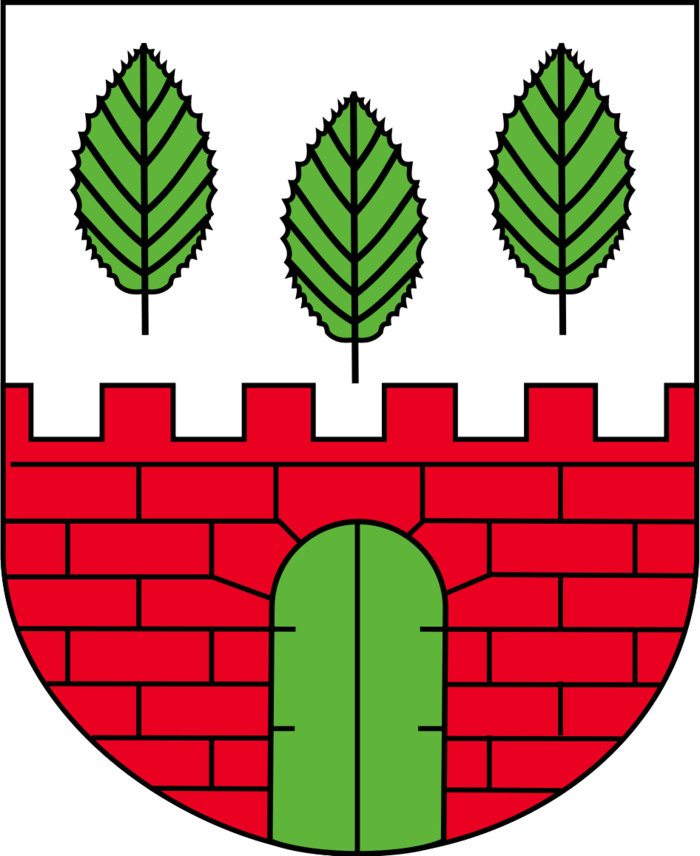 Pakiet informacyjny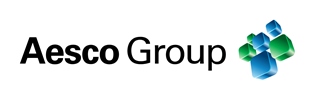 listopad 2015 rokuPodstawowe informacjeDane teleadresoweEmitentem obligacji jest Gmina Grabów znajdująca się w województwie łódzkim. Przedstawicielem Gminy jest Wójt, Pan Tomasz Pietrzak.Jednostka ma swoją siedzibę w Urzędzie Gminy mieszczącym się przy ul. 1 Maja 21, 99-150 Grabów. Z Urzędem Gminy można skontaktować się telefonicznie, pod numerem 63 27 34 121 lub drogą elektroniczną pod adresem: grabow@grabow.com.plCharakterystyka EmitentaPod względem powierzchni Grabów jest największą gminą powiatu łęczyckiego. Gmina zajmuje obszar 156 km2, co stanowi ok. 20% powierzchni powiatu. Według danych z 2014 roku Gmina liczy 6 126  mieszkańców, a gęstość zaludnienia to w przybliżeniu 40 osób/km2. Siedziba Jednostki położona jest  50 km na północny zachód od centrum Łodzi. Gmina Grabów sąsiaduje z następującymi gminami: Świnice Wareckie, Łęczyca, Daszyna (województwo łódzkie) oraz Olszówka, Kłodawa i Chodów (województwo wielkopolskie).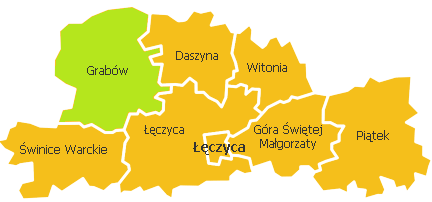 Rysunek 1. Gmina Grabów w powiecie łęczyckimInfrastruktura w Gminie GrabówGmina jest położona na granicy województw łódzkiego i wielkopolskiego. Przez obszar Gminy przebiegają drogi o charakterze gminnym i powiatowym. Drogi gminne liczą łącznie 114 km długości, natomiast powiatowe 98 km, co oznacza, że gęstość sieci dróg przebiegających przez obszar gminy wynosi 1,36 km/km2. Oprócz tych ciągów komunikacyjnych w gminie Grabów istnieje około 72 km dróg dojazdowych do pól, które nie znajdują się w ewidencji dróg gminnych.W Gminie Grabów w 97% ludności korzysta z wody z wodociągów komunalnych. Obecnie w Gminie istnieją dwie stacje uzdatniania wody, zlokalizowane na terenie miejscowości Grabów i Chorki. Wodociągi zbiorowe dostarczają wodę do 1666 gospodarstw domowych, natomiast łączna długość sieci wodociągowej, zlokalizowanej na terenie gminy wynosi prawie 200 km. Zgodnie z danymi GUS z 2014 r., Gmina posiada dwie biologiczne oczyszczalnie ścieków o łącznej przepustowości 355 m3 na dobę. Z gminnej kanalizacji korzysta około 20% mieszkańców.Gospodarka Gminy GrabówWedług danych z 2014 roku w Gminie Grabów działało 283 podmiotów gospodarczych. Ponad 96% stanowią podmioty prywatne, z czego przeważająca ilość to mikro i małe przedsiębiorstwa. Sekcjami, w których działa najwięcej podmiotów gospodarczych w Gminie Grabów, zgodnie z PKD są: sektor G – handel i naprawy, sektor H – transport i gospodarka magazynowa oraz sekcja A – rolnictwo, leśnictwo, łowiectwo i rybactwo. Gmina ma charakter rolniczy i głównym źródłem dochodów gospodarstw domowych jest rolnictwo. Według danych uzyskanych w czasie powszechnego spisu rolnego w 2010 r. na terenie Jednostki funkcjonuje 1 295 gospodarstw rolnych o łącznej powierzchni 12 645,55 ha, tj. ponad 80% powierzchni Gminy Grabów.Program emisji obligacjiGmina Grabów wyemituje 1.838 (słownie: tysiąc osiemset trzydzieści osiem) obligacji o wartości nominalnej 1.000 zł (słownie: jeden tysiąc złotych) każda, na łączną kwotę 1.838.000 zł (słownie: jeden milion osiemset trzydzieści osiem tysięcy złotych)Emisja obligacji zostanie przeprowadzona w 2015 roku w następujących seriach:Seria A15 o wartości 200.000 zł, wykup w 2023 roku,Seria B15 o wartości 250.000 zł, wykup w 2024 roku,Seria C15 o wartości 250.000 zł, wykup w 2025 roku,Seria D15 o wartości 270.000 zł, wykup w 2026 roku,Seria E15 o wartości 280.000 zł, wykup w 2027 roku, Seria F15 o wartości 288.000 zł, wykup w 2028 roku,Seria G15 o wartości 300.000 zł, wykup w 2029 roku.Celem emisji obligacji w 2015 roku jest spłata w kwocie 298.586,92 zł wcześniej zaciągniętych zobowiązań z tytułu zaciągniętych kredytów i pożyczek oraz finansowanie planowanego deficytu budżetu w kwocie 1.539.413,08 zł.Sytuacja finansowa EmitentaDane z wykonania budżetów oraz uchwały budżetoweGmina Grabów zapewniła dostęp do archiwalnych uchwał budżetowych oraz uchwał w sprawie zatwierdzenia sprawozdania z wykonania budżetów na stronie Biuletynu Informacji Publicznej Urzędu Gminy Grabów. Adres strony zawierającej uchwały Rady Gminy jest następujący:http://bip.grabow.nv.pl/Article/id,41.htmlDokumenty przydatne w podejmowaniu decyzji dot. oferty Agenta Emisji zostały zebrane pod następującym adresem:http://bip.grabow.nv.pl/Article/id,550.htmlOpinia RIO o możliwości spłaty zadłużenia z tyt. emisji obligacjiRegionalna Izba Obrachunkowa nie wydała jeszcze opinii dotyczącej możliwości spłaty zadłużenia z tytułu emisji obligacji na kwotę 1.838.000 zł przez Gminę Grabów. W chwili wydania opinii przez RIO Gmina Grabów udostępni ją do wglądu pod adresem podanym w punkcie A powyżej.